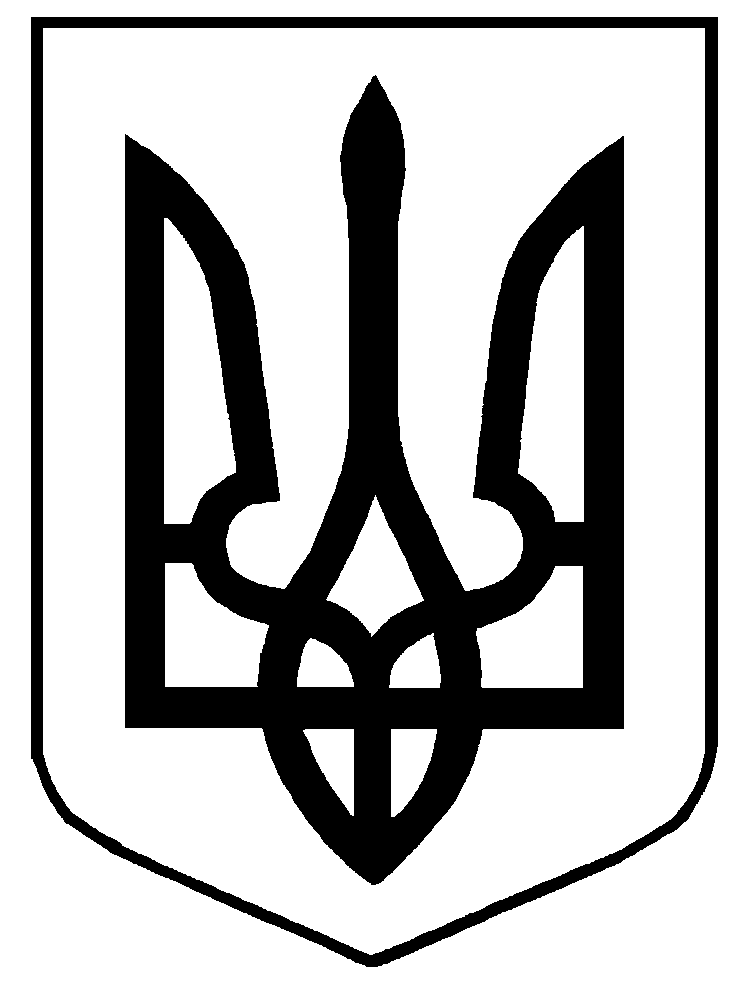 Хмельницька обласна державна  адміністраціяДепартамент освіти, науки, молоді та спорту ДПТНЗ “Славутський професійний ліцей”НАКАЗ .09.2021                                        Славута                                        №____                     Про створення Центру професійної кар’єриКеруючись Конституцією України, основними законами України, державними цільовими, нормативними документами Міністерства соціальної політики, центру зайнятості, Статуту закладу щодо надання профорієнтаційних послуг населенню, нормативними документами закладу освіти, рішеннями педагогічної та методичної рад, з метою реалізації права здобувачів освіти на працю , підвищення кваліфікації або перепідготовці у разі потреби, а також на координацію роботи в закладі з цих питань.НАКАЗУЮ:1. Організувати гурткову діяльність у ДПТНЗ «Славутський професійний ліцей» на 2021-2022 н.р. за напрямами-  Гуртки художньої самодіяльності:"Арабеск"      хореорафічний"Акцент"       драматичний- Історико-краєзнавчий"Кліо"- Літературний"Ліцейний калейдоскоп"- Військово -спортивний"Хортинг"- Спортивний"Юний чемпіон"- Технічний"Художня ковка""Комп'ютерна графіка""Карвінг""Зефірка""Віртуози сервісу""Моделювання авто"- Мовознавчий"Ділове мовлення"- Декоративно-вжитковий"Спадщина"2. Призначити керівниками гуртків:Подлознюк К.С.            "Арабеск"                                      "Акцент"Голуб О.М.                    "Кліо"Пархоменко Г.О.          "Ліцейний калейдоскоп"Сігнаєвська Н.М.          "Літературний вернісаж"Хасанов Р.М.                "Хортинг"Гаврилова Д.В.             "Юний чемпіон"Лисюк В.В.                   "Спадщина"Свінціцький О.Б.          "Художня ковка"Тимчук Н.М.                  "Комп'ютерна графіка"Грабарчук І.В.              "Ділове мовлення"Остапчук З.А.                "Зефірка"Шишова Т.О.                 "Віртуози сервісу"Миронюк Б.О.               "Моделювання авто"Градкова С.Б.                "Карвінг"3. Затвердити графік роботи гуртків (додаток 1)        4. Керівникам гуртків4.1. Затвердити плани роботи - до 10.09. 2021 р.4.2  Проводити заняття гуртків відповідно до планів та згідно графіку.5. Контроль за виконанням наказу залишаю за собою.Директор                                                                            Н. О. НіжнікВиконавець Бондарчук М.П.